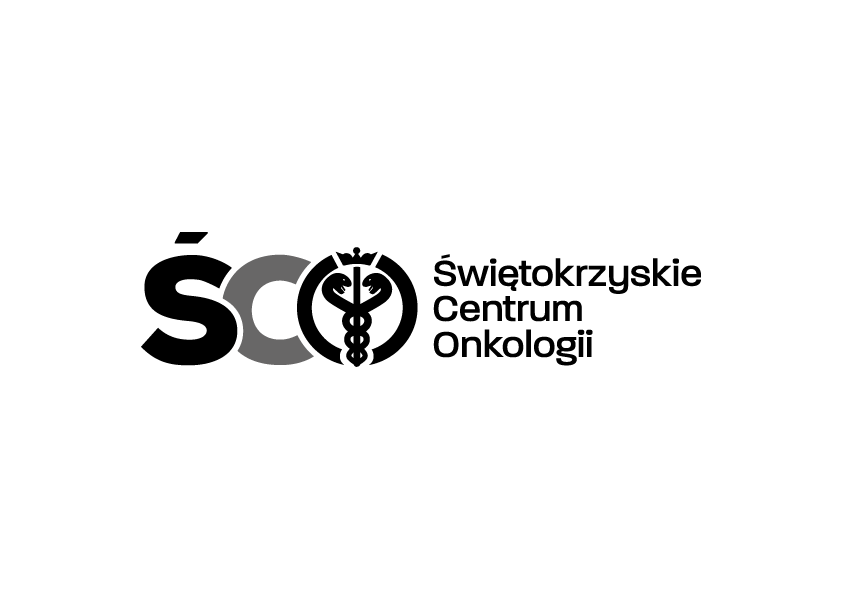 Adres: ul. Artwińskiego 3C, 25-734 Kielce  Dział Zamówień Publicznychtel.: (0-41) 36-74-474   fax.: (0-41) 36-74071/481 strona www: http://www.onkol.kielce.pl/ Email:zampubl@onkol.kielce.plIZP.2411.193.2024.MMO                                                                                               Kielce, dn. 14.08.2024 r.DO WSZYSTKICH ZAINTERESOWANYCHPYTANIA I ODPOWIEDZIDot. IZP.2411.193.2024.MMO: Zakup wraz z dostawą materiałów hydraulicznych dla działu Technicznego SCO w Kielcach.Pytanie 1 poz. 284 - wkładka pokrętła Kludi typ 75744 - producent zaprzestał produkować ten produkt. Proszę o wskazania, czy może można zamienić całe pokrętła. Jeżeli tak, to proszę wskazać indeks i nazwę baterii, żeby można było dobrać pokrętło.Odpowiedz: Zamawiający rezygnuje z tej pozycji.Pytanie 2 poz. 341 Zlewozmywak emaliowany 40x40 - obecnie żaden producent nie posiada w swojej ofercie zlewozmywaków emaliowanych. Czy zamawiający zgadza się zamienić go na Zlew z polipropylenu (KOMORA techniczna ORTA + SYFON) albo na Zlew ceramiczny (Darfor DG007 biały).Odpowiedz: Zamawiający rezygnuje z tej pozycji.                                                                                                                                     Z poważaniem                                                                                                         Kierownik Działu Zamówień Publicznych                                                                                                                                                                                                                                                                                                                                                                                                                                                                   mgr Mariusz Klimczak